 Серия № 4266	   		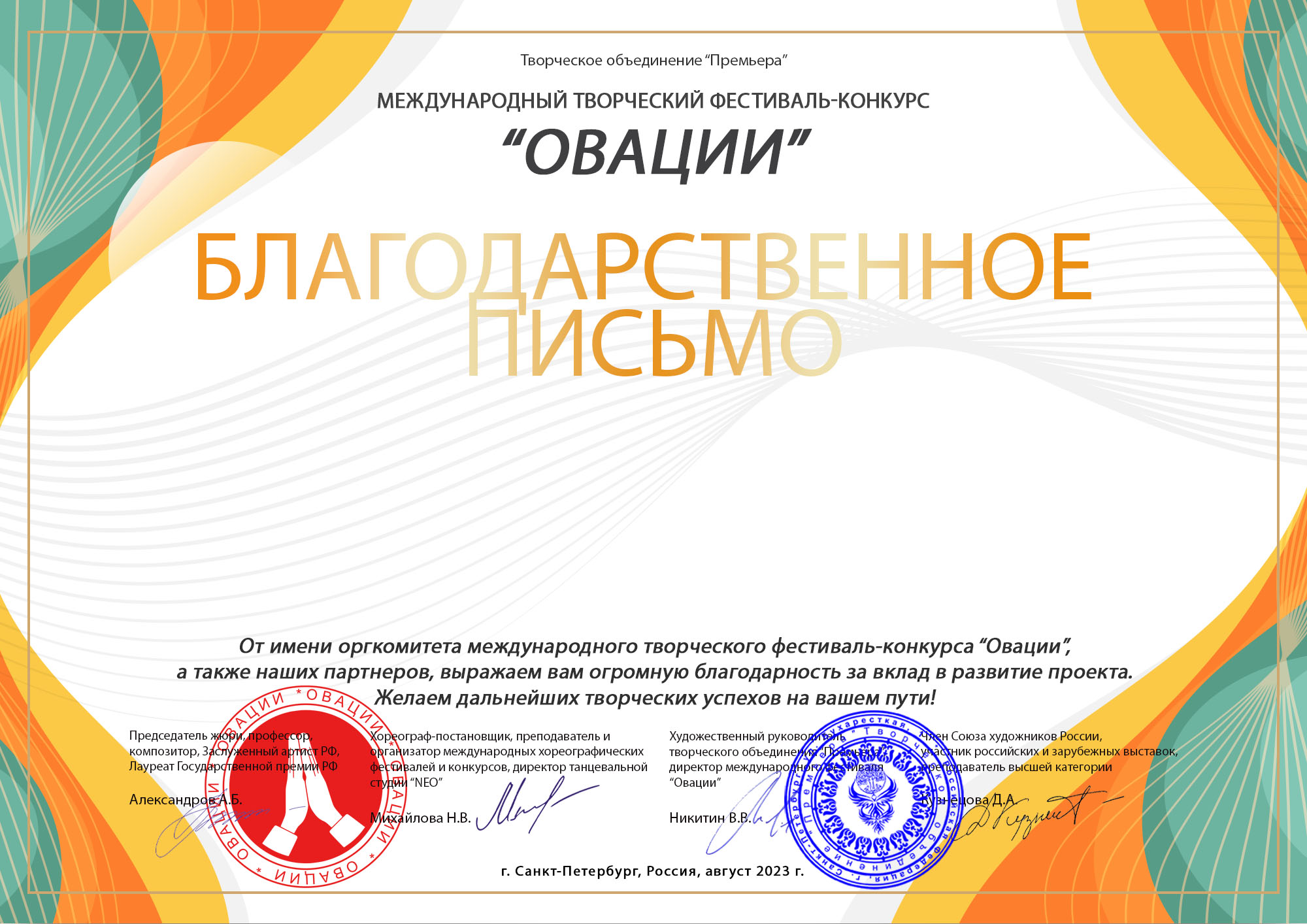       Галина Ивановна Гусева (муниципальное учреждение культуры и туризма «Нюксенский этнокультурный центр Пожарище», Вологодская область)